1.	Даша-следопыт 1 сезон 3 серияhttps://www.youtube.com/watch?v=aAJgRoXfY-8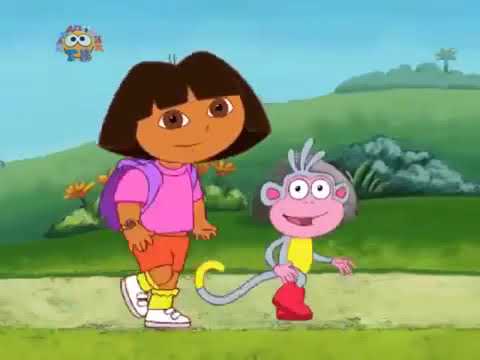 2.	Даша-следопыт 1 сезон 4 серияhttps://www.youtube.com/watch?v=v7S5uaLJcxg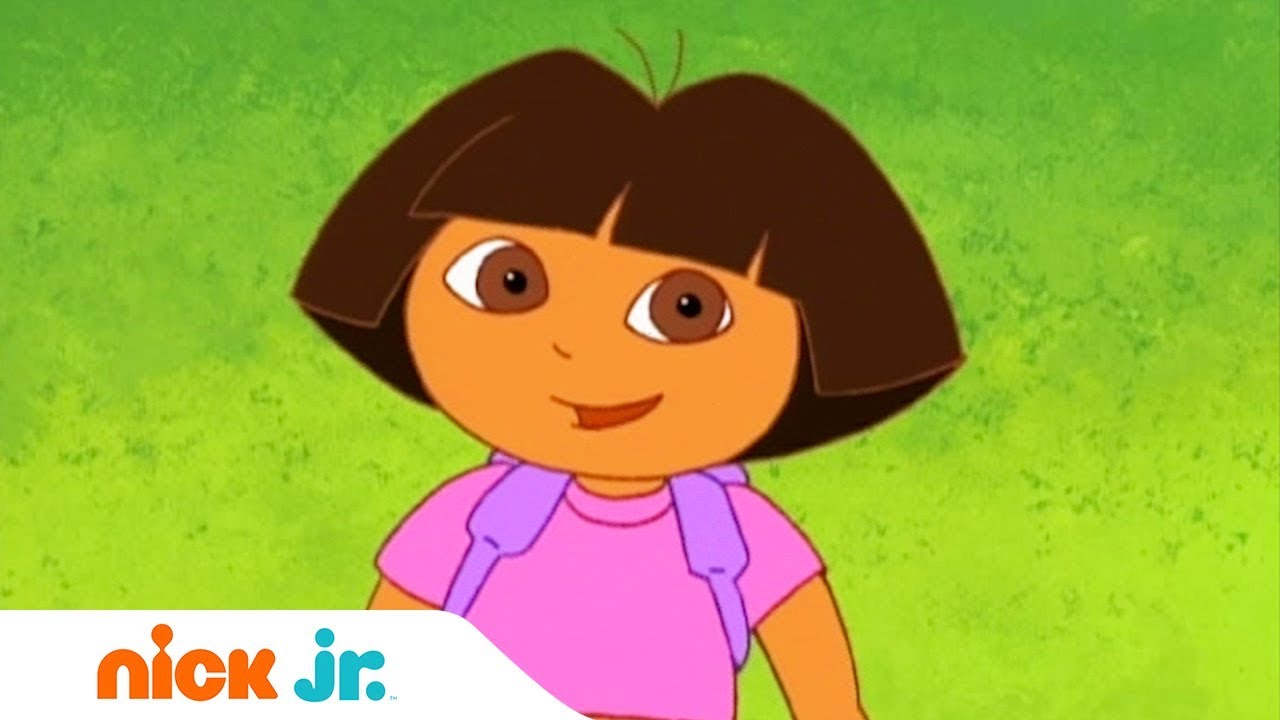 